Parapöytätenniksen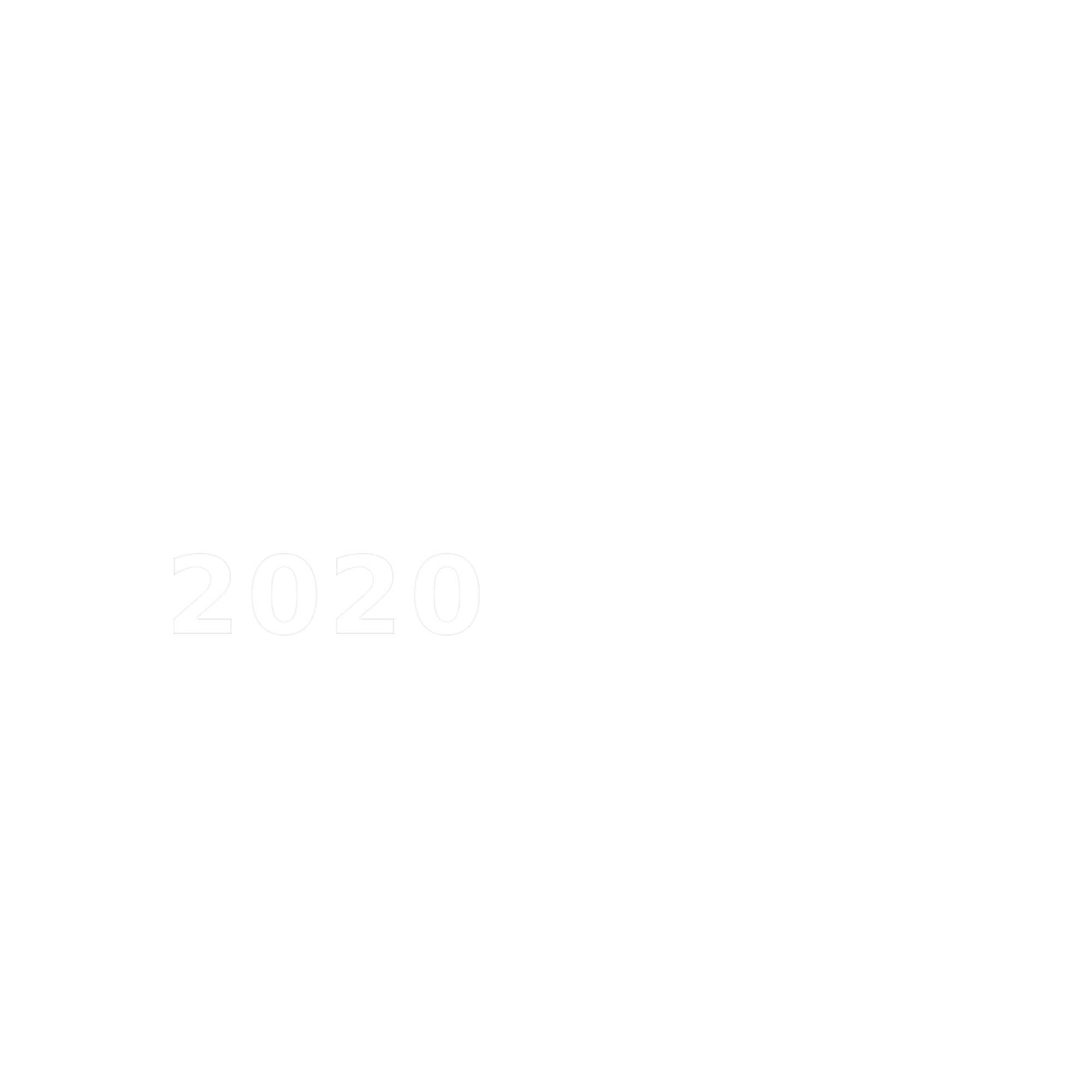 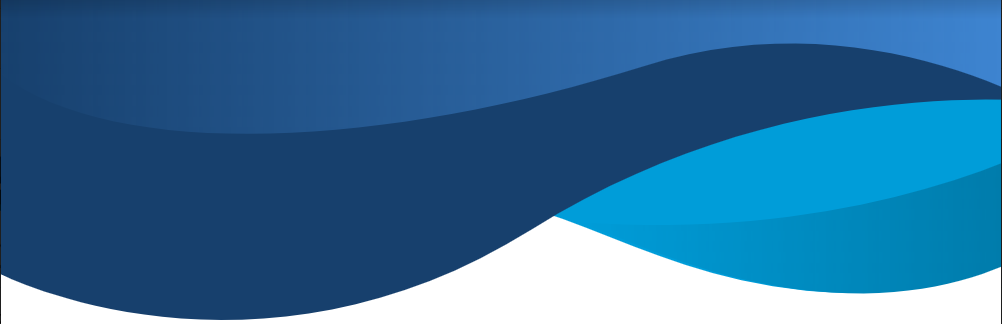 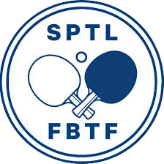 Suomen mestaruuskilpailutJärjestäjä: SPTL:n paravaliokuntaAika ja paikka: la 19.9.2020 Ruskeasuon palloiluhalli, Ratsastie 10 00280 HelsinkiKilpailut ovat Suomen Pöytätennisliiton alaiset, pelaajalla täytyy olla lisenssi. Tämän johdostalisenssittömien pelaajien kilpailumaksuun sisältyy kertalisenssi.Kilpailusarjat: Sarjat pyritään pelaamaan 3 tai 4 hengen pooleissaKaksinpelit:yhdistetty pyörätuoliluokkayhdistetty kävelevien luokkayhdistetty rating alle 1350Nelinpelit:yhdistetty pyörätuoliluokkayhdistetty kävelevien luokkaAikataulut: Kilpailut aloitetaan klo 10:00 nelinpeleilläPelipallo: 729 Friendship 3 stars 40+ (punainen leima), valkoinenPalkinnot: Kaikissa luokissa palkintoina mitalit.Kilpailujohto: Ismo LalloTuomarit: Pyrimme järjestämään otteluihin ulkopuoliset tuomarit.Osallistumismaksu: 25€ sisältäen kertalisenssin niille, joilla ei ole kilpailulisenssiä. Osanottomaksuoikeuttaa osallistumaan kahteen kaksinpeliluokkaan ja nelinpeliluokkaan.Maksut suoritetaan pelipaikalla tai tilille: FI11 5716 9020 0181 28 (SPTL)Ilmoittautumiset: Viimeinen ilmoittautumispäivä ti 15.9                                 Avaa ilmoittautumislomake tästä.                                 Ilmoittautumistilannetta voit seurata täältä.Ratingleikkuri: ti 1.9Arvonta: to 17.9Pelipaikalla on kahvioLisätiedot: Aino Tapola aino.tapola@gmail.comTervetuloa kilpailuun!